MondayWALT; use mental strategies to add amounts of moneySteps to successRead the calculations carefullyChoose a MENTAL strategy to use- partitioning or converting money to pounds/penceMake NOTES  if you need to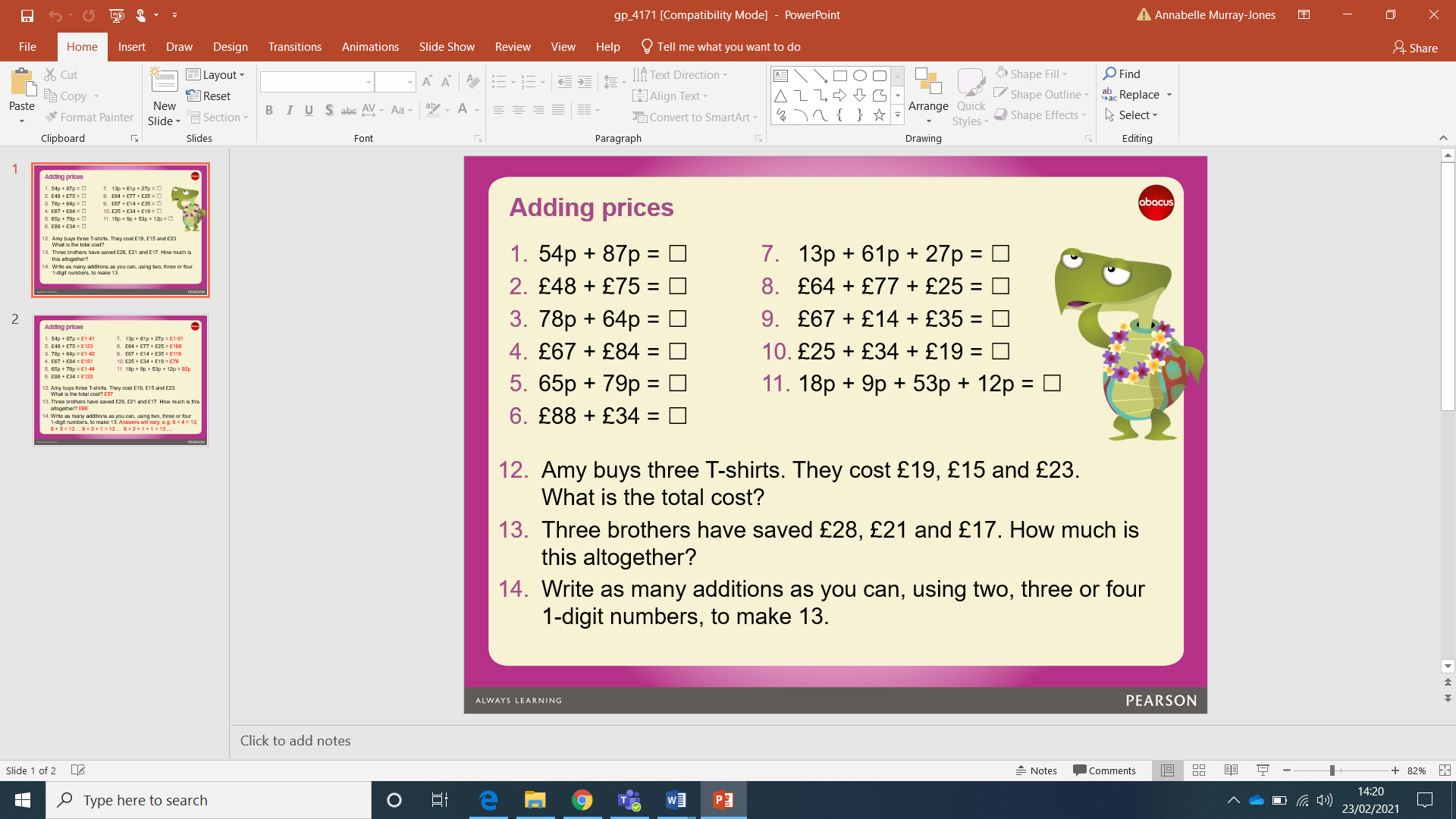 TuesdayWALT; add amounts of money choosing an appropriate mental or written method Steps to successRead the calculations carefullyChoose an appropriate method- MENTAL strategy to use- partitioning or converting money to pounds/penceMake NOTES if you need to-column addition-Use 10-sided dice or spinner or just make up your own - make three 2-digit numbers. Choose whether to add mentally or using written method.WednesdayWALT; subtract, choosing an appropriate mental strategySteps to successRead the calculations carefullyChoose an appropriate method-count up-take awayChildren explain what clues help them decide which method to use. Write word problems for others to solve. Discuss methods.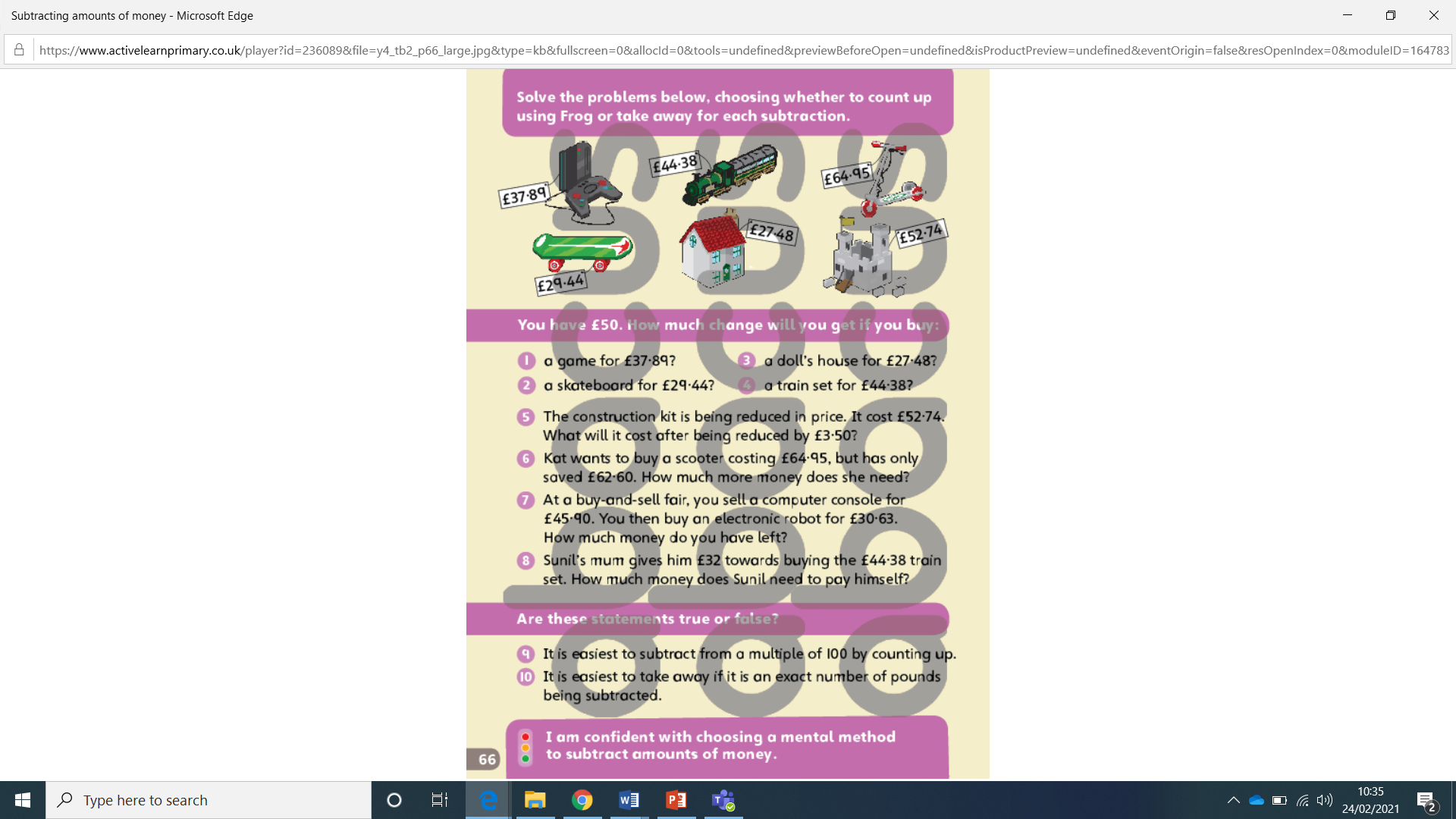 FridayWALT; solve subtraction using a written column methodSteps to successChoose three 1-digit numbersList all the 3-digit numbers they can makeThen all the subtractions they can makeSolve using column method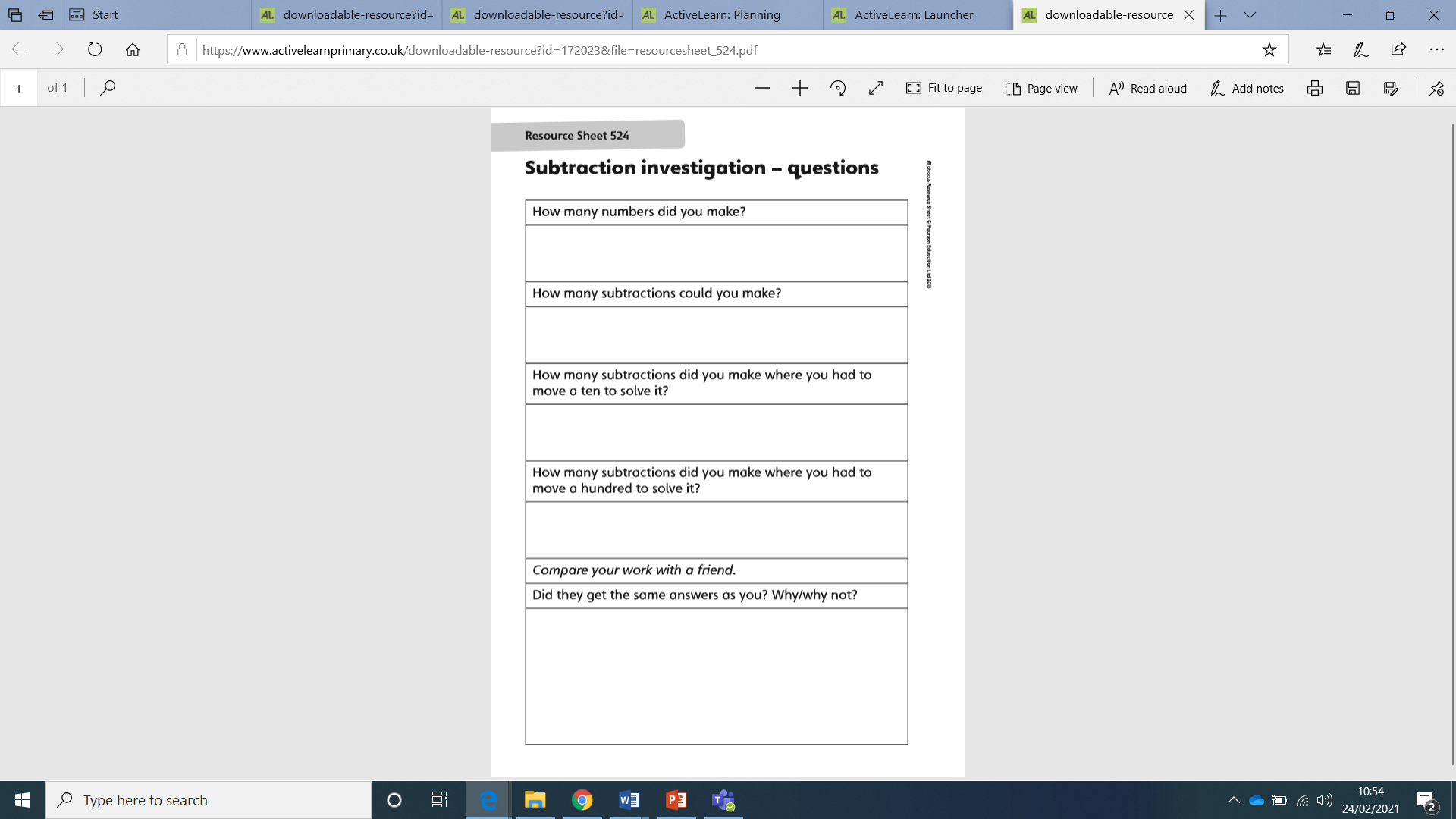 Answers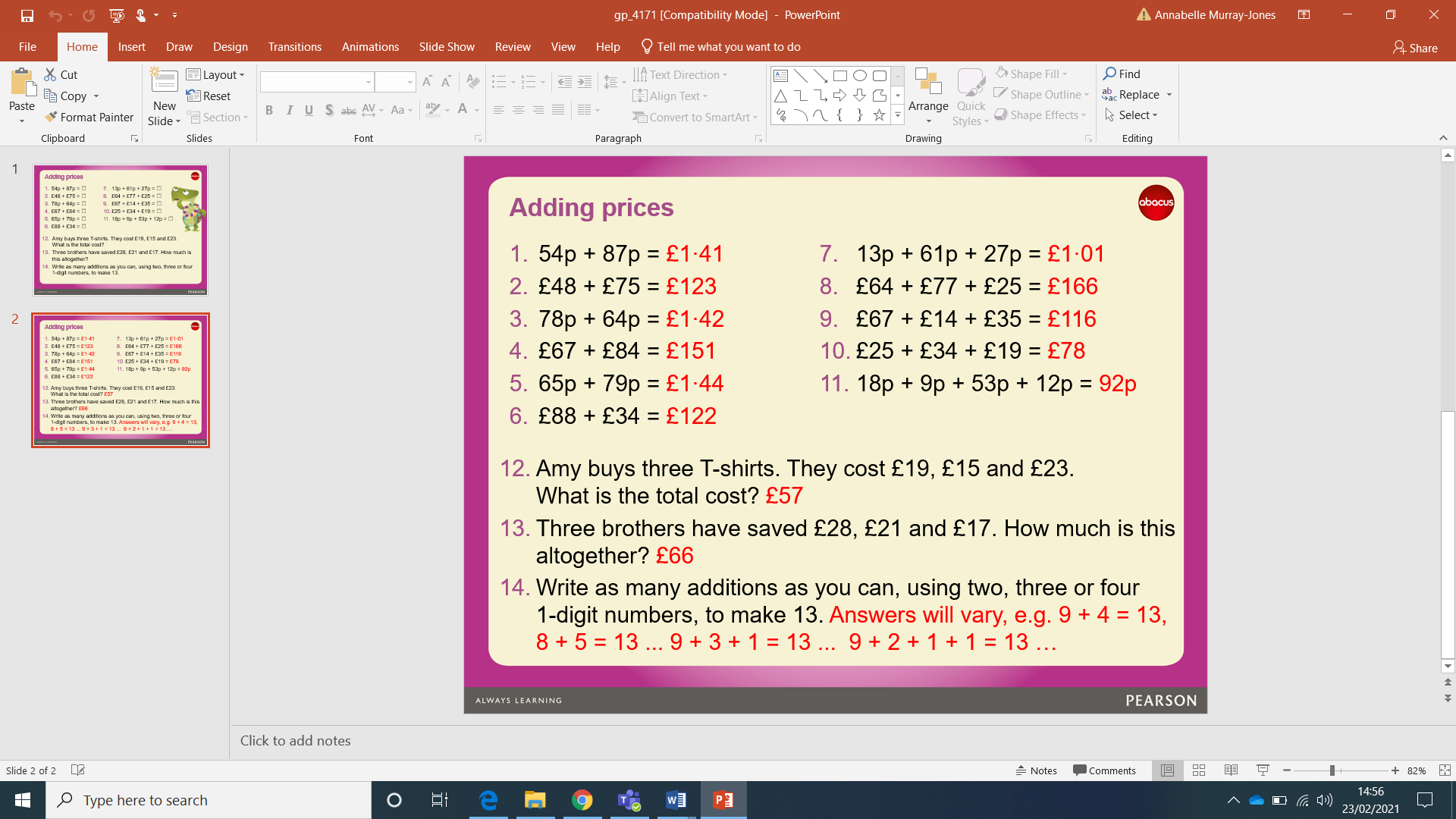 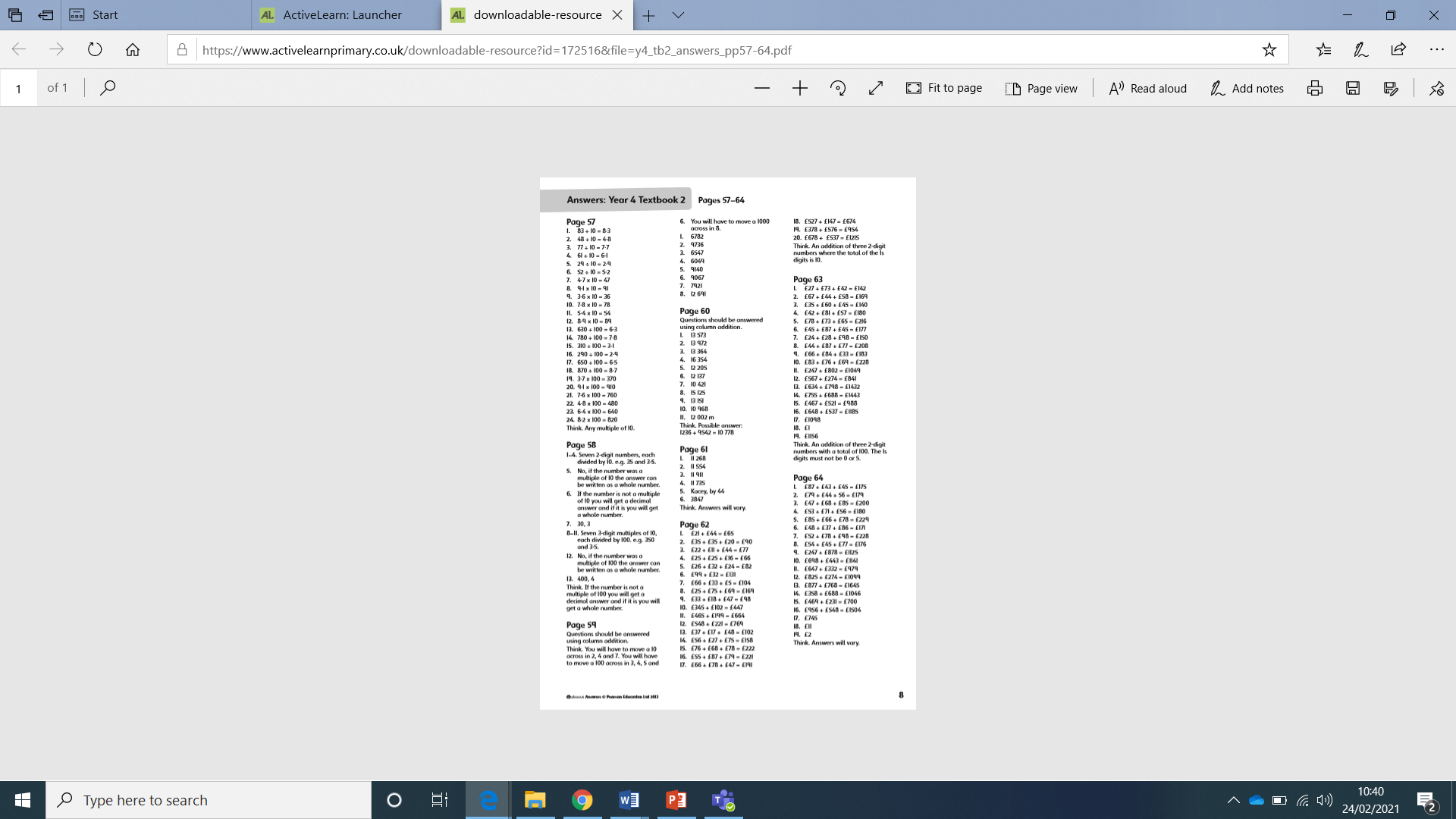 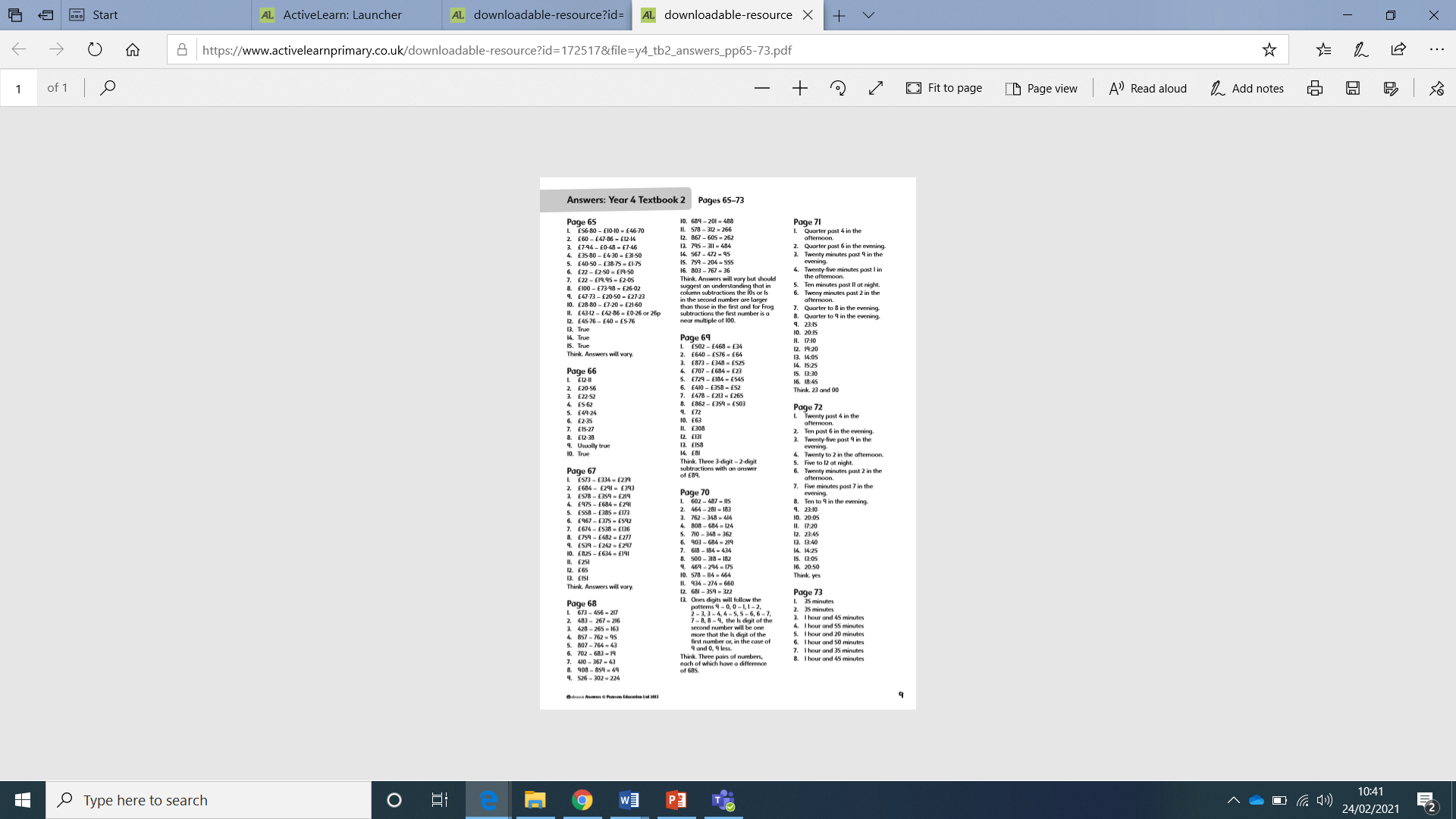 